THÔNG BÁO CHIÊU SINHKHÓA BỒI DƯỠNG VÀ CẤP CHỨNG CHỈ CÔNG TÁC THỦ QUỸCăn cứ Quyết định số 2650/QĐ-BGDĐT ngày 16 tháng 9 năm 2020 của Bộ Giáo dục và Đào tạo, về việc ban hành chương trình bồi dưỡng công tác thủ quỹ cho viên chức kiêm nhiệm trong các cơ sở giáo dục mầm non, phổ thông và giáo dục thường xuyên;Căn cứ Quyết định số 4338/QĐ-BGDĐT ngày 14/12/2020 của Bộ Giáo dục và Đào tạo, về việc giao nhiệm vụ cho Trường Cao đẳng Thương mại Đà Nẵng (thuộc Bộ Công Thương) tổ chức bồi dưỡng và cấp chứng chỉ bồi dưỡng công tác thủ quỹ cho viên chức kiêm nhiệm trong các cơ sở giáo dục mầm non, phổ thông và giáo dục thường xuyên;Trung tâm Đào tạo, Nghiên cứu và Tư vấn Kinh tế (CENTREC), Trường Đại học Cần Thơ phối hợp với Trường Cao đẳng Thương mại Đà Nẵng thông báo chiêu sinh tổ khoá Bồi dưỡng và cấp chứng chỉ Công tác thủ quỹ, cụ thể như sau: 1. Đối tượng:Cán bộ viên chức làm công tác thủ quỹ, kiêm nhiệm thủ quỹ tại các cơ sở giáo dục mầm non, phổ thông và giáo dục thường xuyên2. Nội dung chương trình học tập:Chương trình bồi dưỡng gồm 8 học phần, 180 tiết (tương đương 12 tín chỉ), trong đó có 30 thực hành và kiểm tra cuối khóa, 150 tiết lý thuyết/thực hành/tự học.3. Thời gian khai giảng: dự kiến tuần 29/03/2021 (sẽ khai giảng sớm hơn nếu đạt số lượng học viên tối thiểu từ 50 học viên/lớp)4. Địa điểm mở lớp: Trung tâm Đào tạo, Nghiên cứu và Tư vấn Kinh tế, Khoa Kinh tế, Khu II, Đại học Cần Thơ, đường 3/2, P. Xuân Khánh, Q. Ninh Kiều, TPCT5. Kinh phí: 3.000.000đ/học viên Qúy học viên có thể thanh toán học phí bằng tiền mặt trực tiếp tại văn phòng CENTREC hoặc thanh toán bằng cách chuyển khoản (theo hướng dẫn)* Hướng dẫn thanh toán học phí qua tài khoản ngân hàng Sau khi chuyển khoản xong, các bạn vui lòng scan/chụp màn hình của giao dịch và gửi email theo địa chỉ: Centrec@ctu.edu.vn6. Thời gian đào tạo: 1 tháng, lịch học được sắp xếp 03 - 04 buổi/tuần thứ 2,4,6 hoặc thứ 3,5,7 buổi tối (18h – 21h) hoặc thứ bảy và chủ nhật: buổi sáng (8h – 11h) và buổi chiều (14h – 17h)7. Hình thức đào tạo: Tập trung trực tiếp, song song đó CENTREC có hỗ trợ phát trực tuyến và tặng video sau buổi học để học viên theo dõi lại nội dung bài học. 8. Chứng chỉ: Học viên phải hoàn thành chương trình bồi dưỡng và đánh giá, kết quả đạt yêu cầu sẽ được cấp chứng chỉ theo quy định.9. Cách thức đăng kýCách 1: Đăng ký trực tiếp tại Trung tâmCách 2: Đăng ký trực tuyến thông qua địa chỉ: 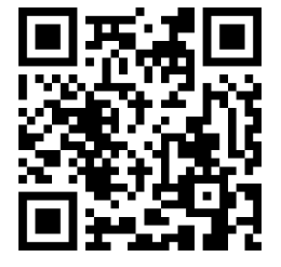 Trung tâm Đào tạo, Nghiên cứu và Tư vấn Kinh tế (CENTREC) xin thông báo đến quý học viên thông tin khóa Bồi dưỡng và cấp chứng chỉ Công tác thủ quỹ.Mọi chi tiết xin liên hệ: Trung tâm Đào tạo, Nghiên cứu và Tư vấn Kinh tếĐịa chỉ: Khoa Kinh tế, Khu II, Đại học Cần Thơ, Đường 3/2, P. Xuân Khánh, Q. Ninh Kiều, TPCT.Tel:  0292 3840 254 – 0939 874 870 – 0974 078 511Email: centrec@ctu.edu.vnWebsite: http://ce.ctu.edu.vn/Facebook: CENTREC.CTU/GIÁM ĐỐCNơi nhận: Như kính gửi;Lưu VT.TRƯỜNG ĐẠI HỌC CẦN THƠTRUNG TÂM ĐÀO TẠO, NGHIÊN CỨUVÀ TƯ VẤN KINH TẾ (CENTREC)CỘNG HÒA XÃ HỘI CHỦ NGHĨA VIỆT NAMĐộc lập - Tự do - Hạnh phúcSTTHỌC PHẦNSỐ TÍN CHỈSỐ TIẾT (đã quy đổi)SỐ TIẾT (đã quy đổi)STTHỌC PHẦNSỐ TÍN CHỈLý thuyếtThực hành và tự học1Tổng quan về đơn vị sự nghiệp giáo dục và hệ thống giáo dục quốc dân11052Đại cương về công tác thủ quỹ trong các cơ sở giáo dục220103Quản lý học phí trong các cơ sở giáo dục11054Nghiệp vụ quản lý quỹ tiền mặt220105ứng dụng công nghệ thông tin trong công tác thủ quỹ220106Kỹ năng giao tiếp hành chính15107Cập nhật kiến thức và các quy định mới11058Thực hành và kiểm tra cuối khóa2525Tổng sốTổng số1210080Ngân hàngNgân hàng TMCP Đại Chúng Việt Nam (PVcombank) – Chi nhánh Cần Thơ.Ngân hàng TMCP Á Châu (ACB) – Chi nhánh Cần Thơ.Số tài khoản1070002457347897895868Tên tài khoảnTRUNG TÂM ĐÀO TẠO, NGHIÊN CỨU VÀ TƯ VẤN KINH TẾTRUNG TÂM ĐÀO TẠO, NGHIÊN CỨU VÀ TƯ VẤN KINH TẾNội dungHỌ VÀ TÊN_HP LỚP CC TQ 01_SĐTHỌ VÀ TÊN_HP LỚP CC TQ 01_SĐT